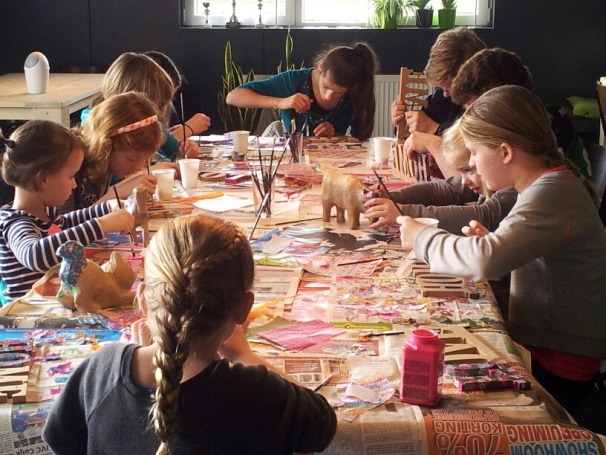 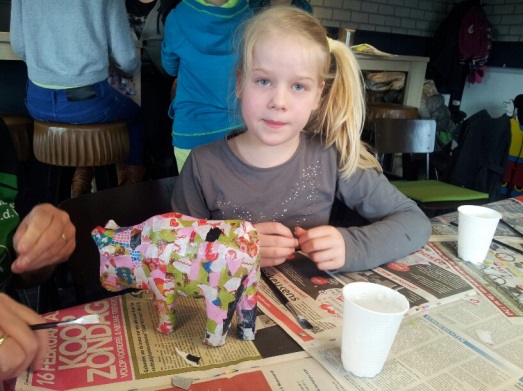 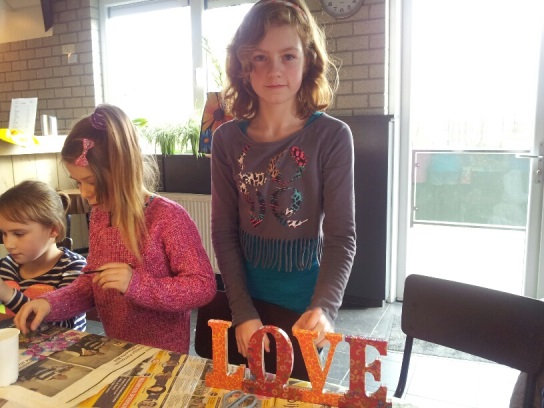 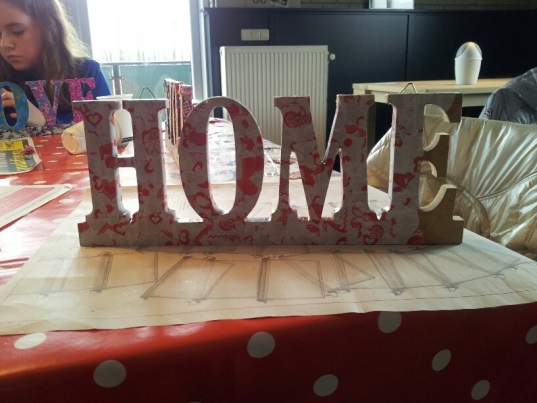 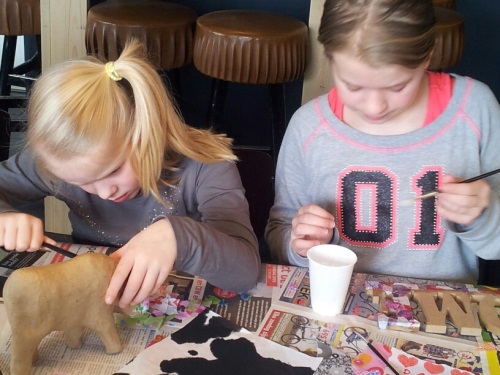 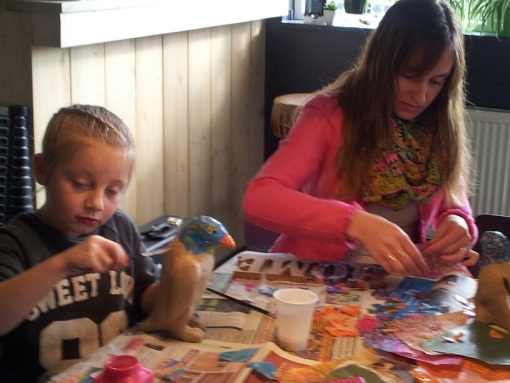 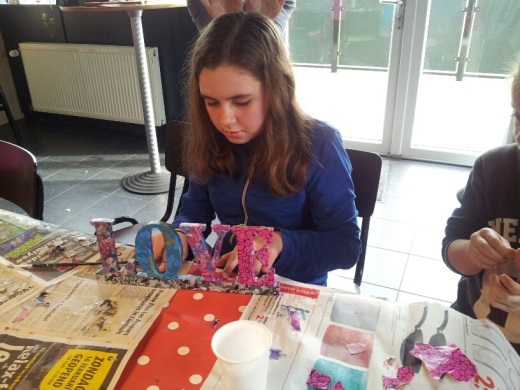 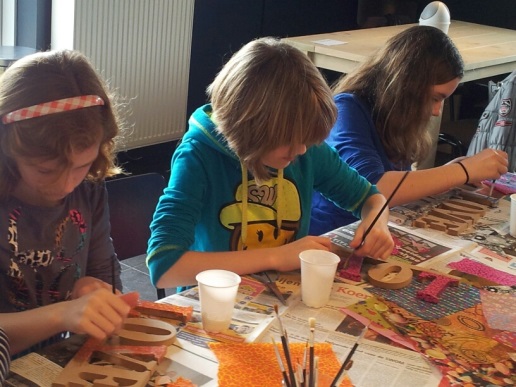 Activiteit C + D jeugdDECOPATCHmet veel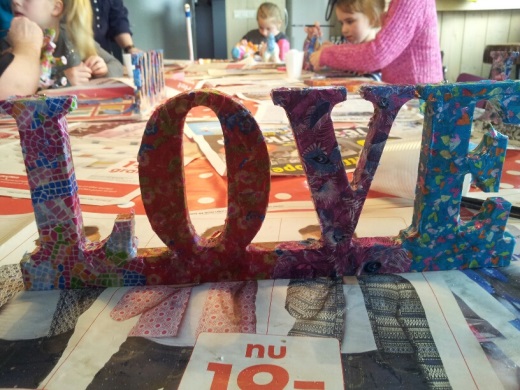 leuke creaties